                               Poroszlói Közös Önkormányzati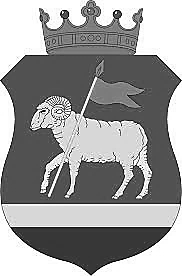                                              Hivatal Jegyzője                              Poroszló, Fő út 6. Tel: 36/553-040.TÁJÉKOZTATÓ ÉPÍTMÉNYADÓ BEVEZETÉSÉRŐLTisztelt poroszlói építmény tulajdonosok!Poroszló  Község Önkormányzat Képviselő-testületének 13/2015. (X.30.) önkormányzati rendelete a helyi adóról, bevezette 2020. január 1-től az ÉpítményadótAz adó alanya az, aki a naptári év (a továbbiakban: év) első napján az építmény tulajdonosa. Több tulajdonos esetén a tulajdonosok tulajdoni hányadaik arányában adóalanyok. Amennyiben az építményt az ingatlan-nyilvántartásba bejegyzett vagyoni értékű jog terheli, az annak gyakorlására jogosult az adó alanya. (A tulajdonos, a vagyoni értékű jog jogosítottja a továbbiakban együtt: tulajdonos).Valamennyi tulajdonos által írásban megkötött és az adóhatósághoz benyújtott megállapodásban a tulajdonosok az adóalanyisággal kapcsolatos jogokkal és kötelezettségekkel egy tulajdonost is felruházhatnak.Adóköteles az önkormányzat illetékességi területén lévő építmények közül a lakás és a nem lakás céljára szolgáló épület, épületrész.Az adókötelezettség az építmény valamennyi helyiségére kiterjed, annak rendeltetésétől, illetőleg hasznosításától függetlenül.Az ingatlanon elhelyezett, a településkép védelméről szóló törvény szerinti reklámhordozó.Reklámhordozó esetén Polgári Törvénykönyv szerinti tulajdonosa az adó alanya.A nyilvántartás alapján az Ön tulajdonában építmény van. Amennyiben Ön építmény tulajdonosa, de az építmény adónak nem alanya, vagy a törvény és az önkormányzati rendelet  erejénél fogva adómentesség illeti meg, kérem, hogy szíveskedjen a mellékelt bevallási nyomtatvány főlap részét kitölteni és visszajuttatni hivatalunkhoz.Amennyiben Ön adófizetésre kötelezett kérem, szíveskedjen a bevallási nyomtatvány bevallás A vagy B  részét kitölteni és az Önkormányzat adóhatóság részére személyesen, vagy postai úton benyújtani. (Poroszlói Közös Önkormányzati Hivatal  3388 Poroszló, Fő út 6.)Felhívjuk figyelmét, hogy az építményadó megállapításához szükséges bevallást 2020.január 20. napjáig kell benyújtani az Önkormányzati Hivatal Adócsoportjához.2. Építményadó adókötelezettség, az adó alanya1/A. §Adókötelezettség terheli a Htv. 11. § és 11/A. §-ában szerint a Htv. 12. § és 12/A. §-ában meghatározott adóalanyokat3. Adómentesség1/B. §(1) Mentes az építményadó alól a Htv. 13. §-ában meghatározottakon túl az a magánszemély tulajdonában álló lakás vagy lakáscélú ingatlan, melyet életvitelszerűen kizárólag lakhatás céljára használnak.(2) Mentes az építményadó alól az a nem vállalkozási célú garázs, összesen 50 m2 hasznos alapterületig, melyet a magánszemély tulajdonosa gépjármű tárolására használ.4. Az adó alapja1/C. §(1) az épület négyzetméterben számított hasznos alapterülete.(2) A reklámhordozó reklámközzétételre használható, m2-ben két tizedesjegy pontossággal – számított felülete.5. Az adó mértéke1/D. §(1) Az adó éves mértéke az építmények tekintetében 125 forint/m2.(2) Az adó éves mértéke reklámhordozó esetében 5.000 forint/m2.”Poroszló, 2020.01.03.								Dr.Váradi Ágnes sk.								       jegyző